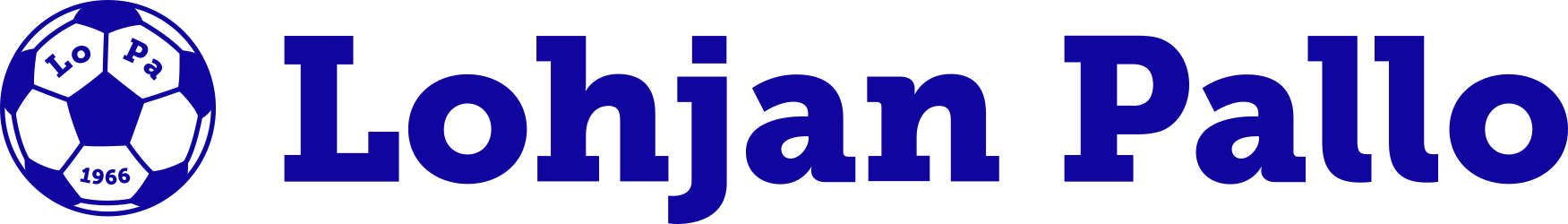 Tervetuloa LoPa P10 -joukkueeseen!Talvella 2023-2024 pidetään treenejä seuraavasti: Muijalan kuplahallissa:tiistaisin			klo 18.45 – 20.15 torstaisin			klo 16.45 – 18.15lauantaisin			klo 09.30 – 11.15Taimiston tekonurmella:keskiviikkoisin (SÄÄVARAUS)	klo 17.15 – 19.00, peliharjoittelu/harkkapelitMäntynummen liikuntahallissa:sunnuntaisin		klo 13.15 – 15.00, vapaaeht. oheisharjoittelu+futsalKukin voi harrastaa omien tavoitteidensa ja motivaationsa mukaisesti, joko hyvin aktiivisesti tai maltillisemmin. Treeneistä ja muista käytännön asioista saa tietoa joukkueen omilta myClub -sivuilta. MyClubissa jokaisen pelaajan tulee ilmoittautua hyvissä ajoin joko IN tai OUT treeneihin ja peleihin. Tunnukset myClubiin saat täyttämällä ja palauttamalla alla olevan lomakkeen joukkueenjohtajalle (Tero) tai valmennukselle harjoituksissa.Joukkueen toimintaan voi tutustua kuukauden ajan maksutta. Kuukausimaksu on 65 euroa (2023) ja sitä aletaan periä seuraavasta kuukaudesta alkaen. Kuukausimaksu kattaa mm. kenttämaksut, turnausmaksuja ja LoPan toimintamaksut. Kuukausimaksuista lähetetään erillinen lasku liittymisen jälkeen myClub –järjestelmän kautta. Seuralle maksetaan lisäksi vuosijäsenmaksu 70€ (2023)Kun uusi pelaaja liittyy joukkueeseen virallisesti, Palloliitosta on hankittava pelaajalle pelipassi eli lisenssi. Pelipassi mahdollistaa sarjapeleihin ja virallisiin turnauksiin osallistumisen. Pelipassin hinta on 42€ (2023) ja se on voimassa kalenterivuoden. Jos pelaajalla ei ole omaa jalkapalloharrastuksen kattavaa tapaturmavakuutusta, joka on pakollinen Palloliiton alaisissa tapahtumissa, sen voi sisällyttää pelipassiin, jolloin hinta on yhteensä 82€ (2023). Pelipassin- ja vakuutuksen tilaamiseen saa apua pelijojolta (Kati).Varusteet hankitaan LoPan omasta Seurakaupasta https://seurakauppa.intersport.fi/mallisto/lohjan-pallo/p2010/pojat/, ja ne ovat jokaisen omia. Kokoja on mahdollista käydä etukäteen kokeilemassa Lohjan Intersportissa. Kotipeliasua (valkoinen pelipaita) käytetään lähtökohtaisesti vain pelitapahtumissa.    Jalkapallossa säärisuojat ja jalkapallokengät ovat pakolliset. Myös oma pallo (koko 5) ja juomapullo on hyvä olla mukana treeneissä. Talven sisätreeneissä pelaajilla pitää olla vaaleapohjaiset jalkapalloon sopivat sisäpelikengät ja säärisuojat.Joukkueen yhteystiedot:Kotisivut	 	https://lohjanpallo.fi/p10Facebook	 	https://www.facebook.com/lopaP10/Instagram		https://instagram.com/lopap2010Lohjan Pallo P10				Ensimmäinen harjoitus joukkueessa __.__.202_PELAAJAN NIMI:_____________________________________________________SYNTYMÄAIKA:______________________________________________________      OSOITE:____________________________________________________________HUOLTAJAN NIMI:____________________________________________________SÄHKÖPOSTI:_______________________________________________________HUOLTAJAN PUHELINNUMERO: _______________________________________ Onko pelaajalla jalkapalloharrastuksen kattava oma vakuutus: 	KYLLÄ/ ElOtatteko vakuutuksen (40 euroa) Palloliiton kautta: 		KYLLÄ / ElHarrastamiseen vaikuttavat sairaudet ja allergiat: ________________________________________________________________________________________________ Lääkitys: ____________________________________________________________ Saako lapsenne kuvia julkaista joukkueen/seuran internet -sivuilla ja muissa näitä koskevissajulkaisuissa? 	KYLLÄ / ElMuuta huomioitavaa: ___________________________________________________________Onko huoltaja halukas tarvittaessa osallistumaan joukkueen toimintaan toimihenkilönä?		KYLLÄ / EITämä kaavake on luottamuksellinen ja tulee ainoastaan joukkueenjohdon käyttöön.Olen lukenut joukkueen käytänteisiin liittyvän tiedotteen ja allekirjoittamalla tämän hyväksyn ne.__.__.202___________________________________________Huoltajan allekirjoitus